 Государственное автономное учреждение Калининградской области дополнительного образования "Калининградский областной детско-юношеский центр экологии, краеведения и туризма"Муниципальное бюджетное общеобразовательное учреждение «Храбровская средняя общеобразовательная школа»Экологическая характеристика энтомофауны Матросовского леса в окрестностях посёлка Сосновка Гурьевского районаКрылов Алексей Николаевичучащийся 10 «А» классаМБОУ «Храбровская СОШ» Гурьевского МОНаучные руководители:Самошко Нийоле Антанасовна,учитель биологииМБОУ «Храбровская СОШ»Данилкив Наталья Олеговна, педагог ГАУКОДО КОДЮЦЭКТКалининград, 2022СодержаниеВведение                                                                                                            3Литературный обзор                                                                                         5Физико-географическая характеристика                                                        6Материал и методы                                                                                           8Результаты исследования                                                                                 9Обсуждения                                                                                                      11Выводы                                                                                                              12Заключение                                                                                                       13Список литературы                                                                                          13Приложения                                                                                                      15ВведениеНасекомые - самая крупная группа животных, превышающая по количеству видов все остальные группы животных вместе взятых. Число уже известных видов насекомых в мировой фауне оценивается в миллион видов. Как огромная по объёму группа с важной ролью в естественных биогеоценозах, насекомые дают обширный материал для биоценологических, экологических, зоогеографических и эволюционных исследований [5].Леса играют большую роль в жизни человека, предотвращая обмеление рек, ослабляют эрозионные процессы, снабжают воздух кислородом. Сохранение лесных экосистем невозможно без постоянного наблюдения за состоянием экосистем и их компонентов с целью прогнозирования их реакций на хозяйственную деятельность человека.Сохранение лесонасаждений способствуют формированию экосистем, и оказывает положительное влияние на видовой состав и структуру флоры и фауны, в том числе на такую многочисленную группу животных как насекомые.  Нерациональное ведение лесного хозяйства может привести к снижению видового многообразия насекомых, что может способствовать появлению резистентных популяций фитофагов.В последнее время на территории Матросовского леса в окрестностях посёлка Сосновка стало наблюдаться повышение уровня грунтовых вод и средней влажности почвы. Происходит это из-за разрушения старых немецких мелиоративных систем [16]. Местные жители стали жаловаться на такие изменения в экосистеме леса и ослабление древесных насаждений на некоторых участках.Об изменении экосистем можно судить по состоянию энтомофауны — одной из наиболее динамичных составляющих практически всех биоценозов. Для оценки состояния лесных экосистем необходимы сведения о составе насекомых вредителей древесных и кустарниковых пород, динамика их численности в зависимости от условий среды, а также трофические взаимосвязи в лесных экосистемах.Гипотеза работы — в Матросовском лесу в окрестностях посёлка Сосновка в связи с повышением среднего уровня влажности и появлением сукцессионного процесса, вероятно ослабление древесных насаждений на некоторых участках. Цель работы: анализ видового состава и структуры энтомофауны Матросовского леса в окрестностях посёлка Сосновка для определения устойчивости лесных насаждений.Для достижения поставленной цели были поставлены следующие задачи:Изучить видовой состав насекомых лесного комплекса в окрестностях посёлка Сосновка.Дать эколого-фаунистическую характеристику насекомых лесного массива исследуемой территории.Определить устойчивость лесных насаждений.Выявить насекомых, включенных в Красную книгу.Литературный обзорБиологическое разнообразие является характерной чертой жизни на Земле, определяя возможность существования, как различных экосистем, так и биосферы в целом. Проблема сохранения экосистем и биологического разнообразия становится всё более актуальной в последние годы в связи с усиливающимся антропогенным воздействием на биосферу [12]. Энтомофауна - одна из наиболее динамичных составляющих всех биоценозов. Изучение состояния сообществ насекомых дает богатый материал для познания связности и относительной автономности компонентов данной структуры. Состояние популяций насекомых служит показателем стабильности экосистемы, ее реакции на внешнее вмешательство.Изучение роли лесных насаждений, как резерватов вредной и полезной фауны проводили многие исследователи. В.А. Миноранский, В.Г.Писарев, А.Дрик, Ю.П.Мухин, А.И.Лахидов подчеркивают роль ослабленных насаждений в привлечении насекомых энтомофагов [5].Современные работы, посвященные насекомым Калининградской области очень разрозненны и не многочисленны. Наиболее хорошо изучена фауна и некоторые особенности экологии жесткокрылых. Фауна и некоторые особенности экологии чашуекрылых Куршской косы освещены в работах А.П.Шаповала [13,15]. Жужелицы, видовой состав и экология представлены в работе О.А.Дреминой. Водные жесткокрылые были изучены В.И.Алексеевым [2].  Фауне, экологии и проблемам систематики жесткокрылых и наездников посвящены работы Сахнова Н.И. [9, 10, 11].Насекомым-вредителям посвящена работа В.И.Алексеева по листоедам (Coleoptera, Carabidae) Калининградской области, О.А. Тумилович по усачам Куршской косы, И.А.Комаровой, посвященная насекомым-вредителям Куршской косы [7].Физико-географическая характеристика2.1 Общая характеристика Калининградской областиКалининградская область относится к западноевропейскому району атлантико-континентальной области климата умеренных широт. Климат носит черты переходного от морского к умеренно-континентальному. Под влиянием Атлантического океана наблюдается очень мягкая зима, часто без устойчивого снежного покрова, прохладное лето, теплая осень, высокая влажность воздуха, не резко выраженный суточный и годовой ход температуры воздуха. Влияние Балтийского моря в связи с разнообразными формами рельефа и термическим режимом суши, а также водной поверхности, сказывается в прибрежной полосе на расстоянии до 50-80 км и накладывается на общий фон увеличения континентальности с запада на восток (Бренбейм, 2000).Растительность Калининградской области согласно фитогеографическому районированию находится в Прибалтийско-Белорусской подпровинции, входящей в составе североевропейской таёжной провинции, Евроазиатской таёжной области голарктического доминиона. Зональный тип составили хвойно-широколиственные леса [5]. Лесистость области достигает 22%. Наиболее крупные лесные массивы сохранились в пределах Нестеровского, Краснознаменского, Славского, Полесского, Гвардейского и Багратионовского районов, где лесистость колеблется от 37 до 23%. Лесные фитоценозы области отличаются флористическим богатством и разнообразием. Здесь насчитывается более 100 видов деревьев, кустарников, полукустарников. Среди деревьев, основными лесообразующими видами являются: ель, сосна, ольха черная, дуб, клен, липа, ясень, бук, ильм, береза, осина. Широко распространен по всей области граб. Подлесок хорошо развит и представлен видами: лещина, жимолость, бересклет, крушина, бузина, смородина, рябина и другие.Среди видов травянисто-кустарникового яруса обычны: черника, брусника, кислица, майник, седмичник, луговик извилистый, ожика, марьянник лесной, хвощ лесной, медуница, бор, ветреница, зеленчук, ясменник, сныть, ландыш, цицея, звездчатки, мятлики и многие другие. Разнообразие природных условий способствует формированию лесных многообразных фитоценозов: монодоминантных ельников, чистых сосняков, смешанных елово-сосновых, сложных по составу хвойно-широколиственных лесов и сообществ с доминированием широколиственных видов [5].2.2 Характеристика места исследованийИсследования проводились на территории Матросовского леса в окрестностях посёлка Сосновка (приложение №8). Лесной массив относится к Матросовскому лесничеству, относится к категории лесов имеющих особое научное значение. Такие лесные массивы относятся к категории лесов, выполняющих функции сохранения биологического разнообразия (ст.102, 105 Лесного кодекса РФ). Это лесные массивы, расположенные в границах территорий объектов культурного наследия, памятников истории и культуры. При осуществлении мероприятий по уходу за указанными лесами не допускается проведение реконструкции малоценных лесных насаждений путем сплошной вырубки. Лесной фитоценоз образован многими видами растений, имеет сложное, хорошо выраженное ярусное строение. Господствующими ярусами является древесный, поскольку именно деревья выступают в качестве эдификатора, создавая под своими пологом особую среду и сильно влияя на прочие растения. В качестве подчинённых выступают ярус и мохово-лишайниковый напочвенный покров. Все они образованы теневыносливыми растениями, способными развиваться под пологом деревьев. В первом ярусе преобладают дуб черешчатый, граб, липа мелколистная, клен остролистный, береза пушистая, ель обыкновенная. Интродуценты представлены следующими видами: дуб красный, пихта белая, туя гигантская, кария войлочная [18].Материал и методыСбор насекомых производился с августа по октябрь 2022 г. на территории Матросовского леса в окрестностях посёлка Сосновка.Для отлова дендробионтов и хортобионтов использовали метод окашивания кустарников энтомологическим сачком. Сбор и учет герпетобионтов осуществляли с помощью установки ловушек Барбера (пластиковые стаканчики емкостью 200 мл, фиксатором служил 14 - 25% - ный раствор уксуса), вкопанных вровень с уровнем почвы. Так же активно использовался маршрутный метод (сбор насекомых по мере продвижения по маршруту)Фиксация, хранение, монтирование и этикетирование насекомых производились по стандартной методике [4]. Для установления видовой принадлежности использовались следующие литературные источники: «Определитель насекомых Европейской части СССР. Жесткокрылые. Плавильщиков» (1965), «Определитель насекомых по личинкам» [8]. Также в работе использовались данные сети Инатуралист (https://www.inaturalist.org)  для определения находок. Все находки размещены в этой сети для обогащения базы данных биоразнообразия региона. Анализ результатов проведен по методике, описанной в исследовании Э. Бойко  [8].   Качественная оценка относительной численности и частоты встречаемости насекомых производилась по следующей формуле:S = L / Ntot×100%,где L - количество экземпляров данного вида, собранных за все время сборов, а Ntot- общее количество особей всех видов, собранных за тот же период. Эффективность приемов активизации природных механизмов саморегуляции оценивали путем сравнения обилия паразитов и хищников. Для оценки состояния системы "энтомофаг-фитофаг" рассчитывали показатели F и E по следующим формулам:
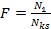 F = Nlist / Nkolгде F — отношение доли листогрызущих фитофагов к доле колюще-сосущих фитофагов; Nlist — доля листогрызущих фитофагов;Nkol — доля колюще-сосущих фитофагов.E = Nento / Nfito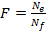 где Е – отношение доли энтомофагов к доле фитофагов;Nento — доля энтомофагов;Nfito —доля фитофагов.Результаты исследованнияЗа время исследований было обнаружено 56 вида насекомых, относящихся к 7 отрядам.(Диаграмма №1)Процентное соотношение отрядов насекомых всех найденных видовНаиболее многочисленный отряд Жесткокрылые (37%), представленный 21 видом, относящихся к 5 семействам. На втором месте отряд Чешуекрылые (18%), на третьем месте отряды Двукрылые и Полужесткокрылые (16%) численность остальных отрядов - незначительна.  (Диаграмма №2)Процентное соотношение пространственной структуры насекомых всех найденных видовИз диаграммы №2 видно, что наиболее многочисленна экологическая группа хортобионтов (58%), на втором месте герпетобионты и дендробионты (17%), на третьем месте гидробионты (7 %). (Диаграмма №3)Процентное соотношение трофической структуры насекомых всех найденных видовВажнейший показатель любого биоценоза — экологическая структура. Наиболее богата видами экологическая группа фитофагов (39 видов). Группа энтомофагов включает в себя 18 видов.Разнообразие и численность фитофагов зависят от кормовой базы в конкретном биоценозе, а так же от активности и численности их естественных врагов — энтомофагов, их соотношение представлено в таблице 4.(Таблица №1)Экологические показатели энтомокомплексаАнализ соотношения фитофагов разных экологических групп (показатель F) позволил установить, что в территориях, прилежащих к станциям №2 и №4, в составе энтомокомплексов чрезмерно возрастает обилие насекомых с ротовым аппаратом листо-грызущего типа, что обусловлено изменением флористического разнообразия. Кроме того, значения показателя F иллюстрируют, что с усилением изменений в лесной экосистемы, все более выраженным становится преобладание фитофагов над энтомофагами, что достигается за счет флористического богатства лесного насаждения.Среди обнаруженных нами видов, один занесён в Красную книгу Калининградской области:Оленёк обыкновенный (лат. Dorcus parallelipipedus) — жук семейства рогачей. Категория редкий вид. Приурочен к системе лесополос. Основной угрожающий фактор — уничтожение и деградация мест обитаний (рубка старых деревьев, выкорчевывание пней) [6].ОбсуждениеВ лесном насаждении на территории Матросовского леса в окрестностях посёлка Сосновка доминирует отряд Жесткокрылые. В группу, найденных, наиболее вредоносных фитофагов входят: Серый корневой долгоносик, Листоед ольховый, Короед-типограф, Стеблевой обыкновенный усач, Моль-листовёртка смоковная. Численность полужесткокрылых отностельно невелика, что может свидетельствовать о том, что экосистема лесного насаждения в окрестностях посёлка Сосновка устойчива. Наиболее богато и разнообразно по составу семейство щитники – 5 видов. К числу наиболее опасных вредителей относятся — Щитник ягодный, Щитник линейчатый. Среди представителей отряда чешуекрылые в нашей полосе вредят мало и в основном травянистым растениям.Наиболее высокое видовое многообразие насекомых наблюдается в районе станции №3, что объясняется уникальным меньшим изменением видового состава древесных и травянистых растений, а также высокой мозаичностью лесного биоценоза.Экологическая структура энтомофауны — важная характеристика любого биоценоза. Анализируя экологическую структуру биоценозов, можно судить не только об их устойчивости, но и о возрасте экосистем. В исследованном лесном насаждении наиболее многочисленные трофические группы —  фитофаги, опылители и энтомофаги. Разнообразие и численность фитофагов, а также опылителей зависят от кормовой базы в конкретном биоценозе, а также от активности и численности их естественных врагов — энтомофагов. В исследуемом биотопе отмечено высокое видовое разнообразие травянистой растительности. Это обеспечивает оптимальные условия для жизнедеятельности насекомых и сбалансированности трофической структуры энтомоценоза.Доля видов насекомых лесных насаждений — одна из наиболее важных характеристик энтомокомплекса, она напрямую зависит от условий, формирующихся как в лесном массиве, так и на его опушках. Наличие дендробионтов объясняется умеренным флористическим разнообразием лесного массива, а также наличием ослабленных деревьев. Хортобионты многочисленны благодаря высокому травяному разнообразию травостоя. Однако, среди этих экологических групп большое количество вредителей, поэтому устойчивость данного лесного массива может снизиться особенно при высокой антропогенной нагрузке. Среди хортобионтов необходимо выделить сосущих полужесткокрылых. Вред, причиняемый ими лесным экосистемам, в среднем, даже больше, чем от ксилофагов. В результате их деятельности происходит повреждение листовой пластинки, пожелтение и заворачивание листьев. Вследствие этого происходит потеря продуктивности лесных экосистем, из-за снижения фотосинтетической активности. Выводы1. Видовой состав насекомых на территории Матросовского леса в окрестностях посёлка Сосновка представлен 56 видами насекомых, относящихся к 7 отрядам. Преобладают отряды: жесткокрылые или жуки (Coleoptera) и Полужесткокрылые (Hemiptera), Чешуекрылые.2. Наиболее многочисленна экологическая группа хортобионтов, на втором месте герпетобионты и дендробионты, на третьем месте гидробионты. По типу питания преобладают фитофаги. Группа энтомофагов включает в себя 18 видов. 3. Среди обнаруженных видов, один занесён в Красную книгу Калининградской области.4. Устойчивость внутри лесной экосистемы относительно высокая благодаря активизации деятельности энтомофагов и отсутствием сукцессионного процесса. ЗаключениеГипотеза была опровержена, на территории Матросовского леса в окрестностях посёлка Сосновка, по результатам анализа, устойчивость лесных насаждений оказалась высокой, следовательно повышение среднего уровня влажности и уровня грунтовых вод, в ближайшее время, не окажет значительного влияния на экосистему леса.Список литературы и ссылкиАлександрович О. Л. Фауна жуков Беларуси – Минск: Наука, 1996. – 395 с.Алексеев В.И. 2004. Фауна и некоторые экологические особенности водных жесткокрылых (Dytiscidae, Noteridae, Hydrophilidae, Spercheidae, Hydrochidae, Hydraenidae, Haliplidae, Gyrinidae, Elmidae, Dryopidae), а также связанных с водой видов семейств Chrysomelidae и Curculionidae (Coleoptera: Adephaga, Polyphaga) Калининградской области. // Автореферат на соискание учсной степени канд. биол. наук. Калининград: КГТУ, 23 с.Алексеев В.И., Сахнов Н.И. 2000. Фауна надсемейства Скарабеоидных (Scarabaeoidea) Калининградской области. // Проблемы географических, биологических и химических наук. Изд-во КГУ, Калининград, с. 64-69. Воронцов А. И. Лесная энтомология – М.: Наука, 1975. – 125 с.Калининградская область. Очерки природы. / Сост. Д. Я. Бренбейм. – 2-е изд., доп. и расш. – Калининград: Янтарный сказ, 1999. – 229с.Красная книга Калининградской области. Животные. Растения. Грибы. Экосистема / В. И. Алексеев [и др.] ; под ред.: В. П. Дедков , Г. В. Гришанов, И. Ю. Губарева ; авт. предисл.: А. П. Клемешев, В. П. Дедков , 2010. - 332 с.Комарова И.А. Насекомые-вредители лесов Национального парка «Куршская коса» и обоснование системы лесозащитных мероприятий // Автореферат на соискание учёной степени канд. биол. наук. Москва, 23 с.Мамаев Б. М. Медведев Л. Н. Определитель насекомых Европейской части СССР. – М.: Просвещение, 1976. – 304 с.Сахнов Н.И., Алексеев В.И. 1997. Фауна жесткокрылых (Coleoptera) Черняховского района Калининградской области. // Тезисы докладов XXVIII научной конференции профессорско-преподавательского состава, научных сотрудников, аспирантов и студентов КГУ, ч. 1., Калининград, с. 60. Сахнов Н.И., Дрёмина О.А., Алексеев В.И. 1998. Эколого-фаунистическая характеристика жужелиц (Coleoptera, Carabidae) лесов Калининградского полуострова. // Тезисы докладов XXIX научной конференции профессорско-преподавательского состава, научных сотрудников, аспирантов и студентов КГУ, ч. 1., Калининград, с. 63-64.Сахнов Н.И., Алексеев В.И. 1999. Попытка классификации жизненных форм жуков семейства листоеды (Chrysomelidae, Coleoptera) средней полосы России. // Тезисы докладов XXX научной конференции профессорско-преподавательского состава, научных сотрудников, аспирантов и студентов КГУ, ч. 1., Калининград, с. 63-64. Соколов В.Е. Национальная программа России по сохранению биологического разнообразия / В.Е.Соколов Ю.И. Чернов Ю.С. Решетников/ /Биоразнообразие: Степень таксономической изученности.-М.:Наука, 1994.- С4-12.Тумилович О.А. О фауне стрекоз Калининградской области // Ученые записки Казанского университета. Серия естественные науки. 2009. Т. 151, кн. 2. С. 192—196.Шаповал Н.А., Шаповал А.П., Матов А.Ю. Совки (Lepidoptera, Noctuidae) Куршской косы Балтийского моря // Энтомологическое обозрение. 2005. Т. 84., Вып. 3. С. 512—526.Шаповал Н.А., Шаповал А.П. Пяденицы (Lepidoptera, Geometridae) Куршской косы Балтийского моря // Энтомологическое обозрение. 2006. Т. 85. Вып. 2. С. 313—327.https://vk.com/@flower_paradise_39-10-ekvatorov-melioraciya-v-vostochnoi-prussii-i-kaliningrads  https://podrost.fedcdo.ru/ekologicheskaya-harakteristika-entomofauny-lesnogo-massiva-v-okrestnostyah-ozera-olene/https://vk.com/doc5425614_653534109?hash=v3ofdKrO3YZtkbj7UhIN6P6ni84Qcj3J5Rv4ZBuRbbE&dl=6XXYKNnjp5iEWT1c0dkAsuvLYmQpCKx4yCEQGcrdra8ПриложенияПриложение 1Станция №1 (ловушки Барбера):Приложение 2Станция №2 (ловушки Барбера):Приложение 3Станция №3 (ловушки Барбера):Приложение 4Станция №4 (ловушки Барбера):Приложение 5Вся территория исследования (ловушки Барбера, метод кошения, маршрутный метод):Приложение 6Вся территория исследования:Приложение 7Вредители:Приложение 8Местоположение станций на территории Матросовского леса в окрестностях посёлка Сосновка на карте (слева направо станция №1 - №4) :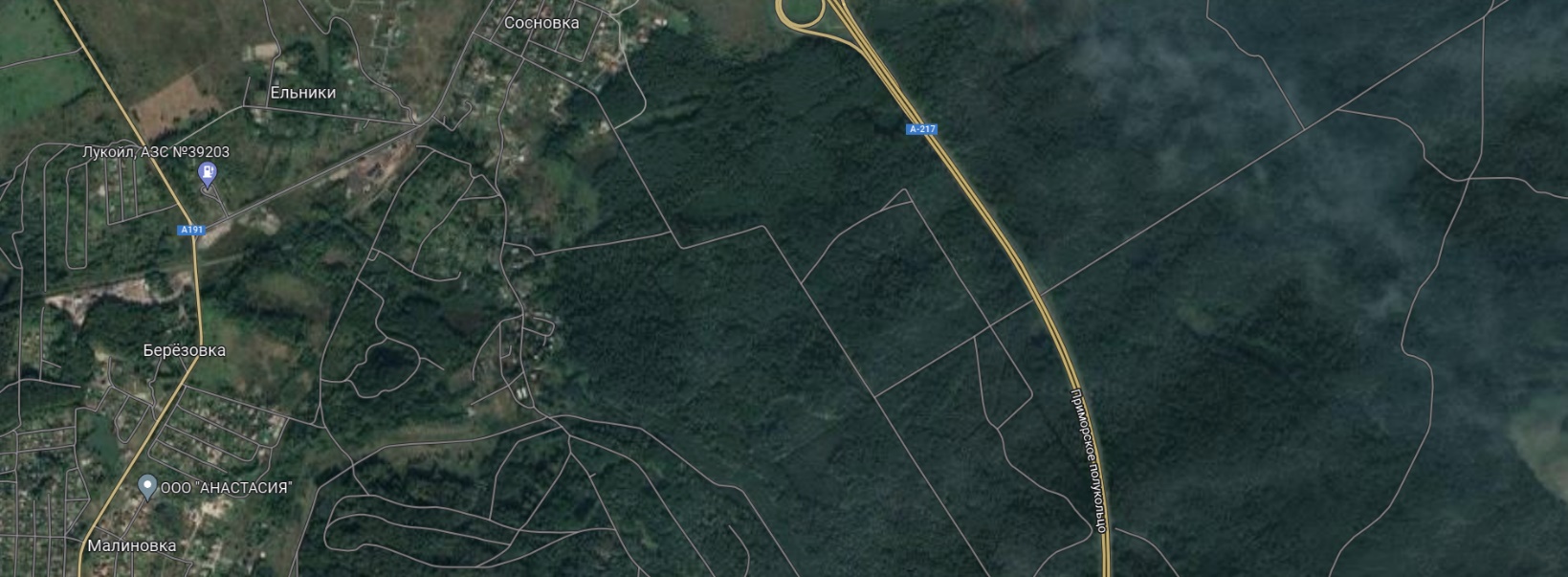 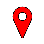 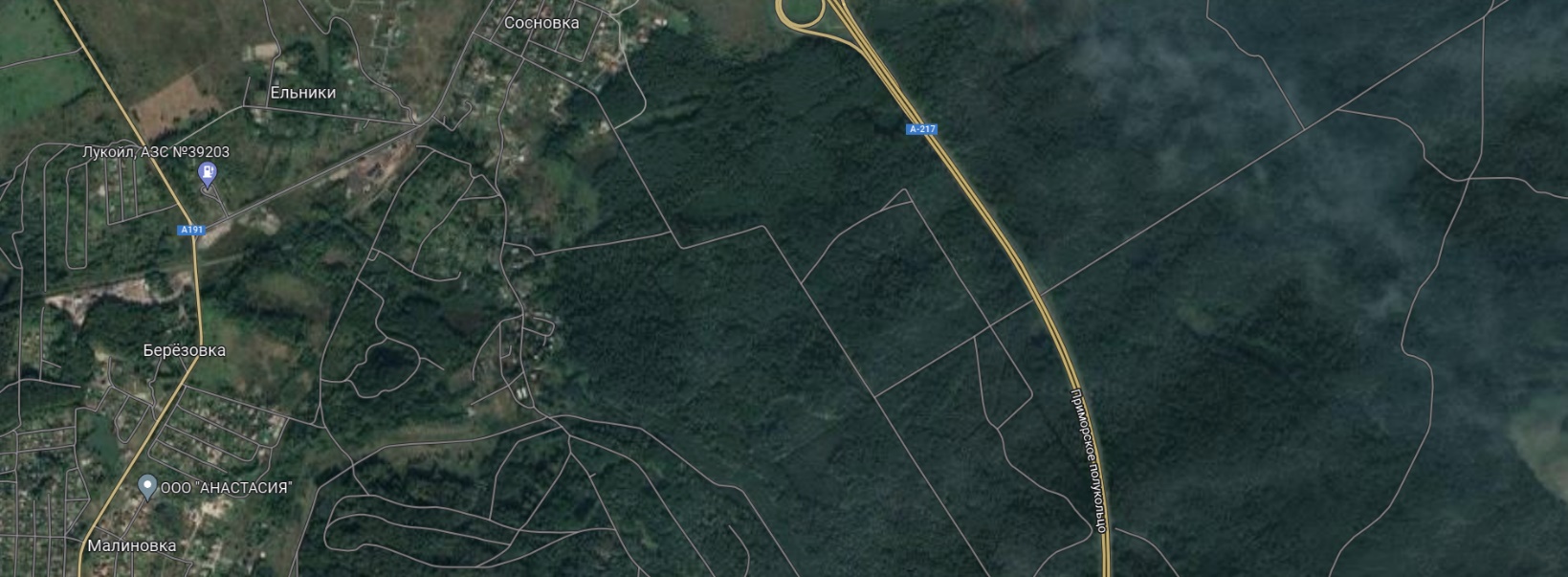 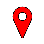 Приложение 9Вся территория исследования (ловушки Барбера, метод кошения, маршрутный метод):ПоказательЗначенияЗначенияЗначенияЗначенияПоказательСтанция №1Станция №2Станция №3Станция №4Количество видов13143724Показатель F3.916413.1183.3Показатель E0.80.10.20.2ВидКоличество особей% особей(частота встречаемости вида)Место нахожденияЭкологическая рольСерый щелкун(лат. Agrypnus murinus)525%СтанцияХортобионт фитофаг, энтомофагЖужелица фиолетовая(лат. Carabus violaceus)1050%СтанцияГерпетобионтэнтомофагПтеростих чёрный(лат. Pterostichus (Platysma) niger)315%СтанцияГерпетобионтэнтомофагЖужелица садовая(лат. Carabus hortensis)210%СтанцияГерпетобионтэнтомофагВидКоличество особей% особей(частота встречаемости вида)Место нахожденияЭкологическая рольПестряк короткокрылый(лат. Valgus hemipterus)120%СтанцияДендробионт сапрофагБегун золотистый(лат. Harpalus affinis)120%СтанцияГерпетобионтэнтомофагЖужелица фиолетовая(лат. Carabus violaceus)120%СтанцияГерпетобионтэнтомофагНавозник лесной(лат. Anoplotrupes stercorosus)120%СтанцияГерпетобионт фитофаг, копрофагЖужелица садовая(лат. Carabus hortensis)120%СтанцияГерпетобионтэнтомофагВидКоличество особей% особей(частота встречаемости вида)Место нахожденияЭкологическая рольЖужелица фиолетовая(лат. Carabus violaceus)95,3%СтанцияГерпетобионтэнтомофагНавозник лесной(лат. Anoplotrupes stercorosus)15189,4%СтанцияГерпетобионт фитофаг, копрофагПтеростих чёрный(лат. Pterostichus (Platysma) niger)95,3%СтанцияГерпетобионтэнтомофагВидКоличество особей% особей(частота встречаемости вида)Место нахожденияЭкологическая рольБегун золотистый(лат. Harpalus affinis)10,7%СтанцияГерпетобионтэнтомофагОбыкновенный могильщик(лат. Nicrophorus vespillo)10,7%СтанцияГерпетобионт некрофагЖужелица фиолетовая(лат. Carabus violaceus)42,6%СтанцияГерпетобионтэнтомофагНавозник лесной(лат. Anoplotrupes stercorosus)13992,6%СтанцияГерпетобионт фитофаг, копрофагПтеростих чёрный(лат. Pterostichus (Platysma) niger)10,7%СтанцияГерпетобионтэнтомофагЗернистая жужелица(лат. Carabus granulatus) 10,7%СтанцияГерпетобионтэнтомофагЖужелица садовая(лат. Carabus hortensis)32%СтанцияГерпетобионтэнтомофагВидКоличество особейСтанция% особей(частота встречаемости вида)Место нахожденияЭкологическая рольКрасногрудый мертвоед(лат. Oiceoptoma thoracicum)330,6%Найден по дороге к станции №3Герпетобионт некрофагЛистоед травяной(лат. Chrysolina graminis)110,2%Найден по дороге к станции №1Хортобионт фитофагЩелкун кроваво-красный(лат. Ampedus sanguineus)120,2%Найден рядом со станцией №2ХортобионтсапрофагСерый щелкун(лат. Agrypnus murinus)91,21,7%Найден на станции №1 и по дороге к станции №2Хортобионт фитофаг, энтомофагСерый корневой долгоносик(лат. Sciaphilus asperatus)140,2%Найден рядом со станцией №4Герпетобионт фитофагДолгоносик бледно-зелёный(лат. Phyllobius maculicornis)240,4%Найден рядом со станцией №4Дендробионт фитофагСкрытнохоботник ольховый(лат. Cryptorhynchus lapathi)310,6%Найден по дороге к станции №1Дендробионт фитофаг(лат. Agelastica alni)1913,6%Найден рядом со станцией №1Дендробионт фитофагПестряк короткокрылый(лат. Valgus hemipterus)120,2%СтанцияДендробионт сапрофагБегун золотистый(лат. Harpalus affinis)22,40,4%СтанцияГерпетобионтэнтомофагСтеблевой обыкновенный усач(лат. Agapanthia villosoviridescens)140,2%Найден рядом со станцией №4Хортобионт фитофагКлоп-землекоп двуцветный(лат. Tritomegas bicolor)130,2%Найден по дороге к станции №3Хортобионт фитофагОбыкновенный могильщик(лат. Nicrophorus vespillo)140,2%СтанцияГерпетобионт некрофагЖужелица фиолетовая(лат. Carabus violaceus)241,2,3,44,5%СтанцияГерпетобионт энтомофагНавозник лесной(лат. Anoplotrupes stercorosus)2912,3,455,3%СтанцияГерпетобионт фитофаг, копрофагПтеростих чёрный(лат. Pterostichus (Platysma) niger)131,3,42,4%СтанцияГерпетобионт энтомофагОленёк обыкновенный(лат. Dorcus parallelipipedus)22,30,4%Найден по дороге к станции №2 и №3Дендробионт сапрофагЩитник линейчатый(лат. Graphosoma lineatum)731,3%Найден по дороге к станции №3Хортобионт фитофагКрапивница(лат. Aglais urticae, =Nymphalis urticae)230,4%Найден по дороге к станции №3Хортобионт фитофагГолубянка лесная(лат. Polyommatus (Cyaniris) semiargus)230,4%Найден по дороге к станции №3Хортобионт фитофагРепейница(лат. Vanessa cardui)130,2%Найден по дороге к станции №3Хортобионт фитофагМеталловидка-гамма(лат. Autographa gamma)130,2%Найден по дороге к станции №3Хортобионт фитофагАдмирал(лат. Vanessa atalanta)73,41,3%Найден по дороге к станции №3 и №4Хортобионт фитофагБелянка брюквенная(лат. Pieris napi)53,41%Найден по дороге к станции №3 и №4Хортобионт фитофагДневной павлиний глаз(лат. Aglais io, ранее лат. Inachis io)230,4%Найден по дороге к станции №3Хортобионт фитофагУглокрыльница C-белое(лат. Polygonia c-album)140,2%Найден по дороге к станции №4Хортобионт фитофагЗернистая жужелица(лат. Carabus granulatus) 140,2%СтанцияГерпетобионт энтомофагЖужелица садовая(лат. Carabus hortensis)131,2,3,42,5%СтанцияГерпетобионт энтомофагГолубое коромысло(Aeshna juncea) 63,41,1%Найден по дороге к станции №3 и №4Гидробионт зоофагСтрекоза кроваво-красная(лат. Sympetrum sanguineum)240,4%Найден по дороге к станции №4Гидробионт зоофагМедоносная пчела(лат. Ápis melliféra)93,41,7%Найден по дороге к станции №3 и №4Дендробионт, хортобионт фитофагМармеладная муха(лат. Episyrphus balteatus) 153,42,8%Найден по дороге к станции №3 и №4Хортобионт фитофаг, энтомофагОбыкновенная дубовая орехотворка(лат. Cynips quercusfolii)420,8%Найден по дороге к станции №2Дендробионт фитофагЖужелица гладкая(лат. Carabus glabratus)62,31,1%Найден по дороге к станции №2 и №3Герпетобионт энтомофагEristalis pertinax110,2%Найден по дороге к станции №1Хортобионт, гидробионт фитофагШмель-кукушка полевой(лат. Bombus campestris)73,41,3%Найден по дороге к станции №3 и №4Хортобионт фитофагЩитник красноногий(лат. Pentatoma rufipes)531%Найден по дороге к станции №3Хортобионтфитофаг, энтомофагЩитник ягодный(лат. Dolycoris baccarum)230,4%Найден по дороге к станции №3Дендробионт фитофагИльница пижамная(лат. Helophilus pendulus)340,6%Найден по дороге к станции №4Хортобионт, гидробионт фитофагЖурчалка смородиновая(лат. Syrphus ribesii)130,2%Найден по дороге к станции №3Хортобионт энтомофагЕжемуха свирепая(лат. Tachinidae)130,2%Найден по дороге к станции №3Хортобионт фитофагПестрокрыльница изменчивая(лат. Araschnia levana)140,2%Найден по дороге к станции №4Хортобионт фитофагЩитник зелёный древесный(лат. Palomena prasina)61,31,1%Найден по дороге к станции №1 и №3Хортобионт, дендробионт фитофагСаркофага(лат. Sarcophagidae) 131,2,3,42,4%Найден по дороге к станции №1, №2, №3 и №4Хортобионт фитофаг, энтомофаг, некрофагШмель-кукушка белозадый (лат. Bombus vestalis) 330,6%Найден по дороге к станции №3Хортобионт фитофагОленья кровососка(лат. Lipopténa cérvi) 130,2%Найден по дороге к станции №3Хортобионт зоофагМуха Мясная Зеленая(лат. Calliphoridae)81,2,3,41,5%Найден по дороге к станции №1, №2, №3 и №4Хортобионт фитофаг, энтомофаг, некрофагОбыкновенный светляк (лат. Lampyris noctiluca)130,2%Найден по дороге к станции №3Хортобионт зоофагКороед-типограф(лат. Ips typographus)240,4%Найден по дороге к станции №4Ксилобионт ксилофагНаземник резедовый(лат. Kleidocerys resedae)130,2%Найден по дороге к станции №3Дендробионт фитофагКраевик щавелевый(лат. Coreus marginatus)330,6%Найден по дороге к станции №3Хортобионт фитофагМоль-листовёртка смоковная (лат. Anthophila fabriciana) 230,4%Найден по дороге к станции №3Хортобионт фитофагPhaonia angelicae130,2%Найден по дороге к станции №3Хортобионт фитофагЩитник весенний(лат. Carpocoris fuscispinus)110,2%Найден по дороге к станции №1Хортобионт фитофаг, энтомофагАдельфокорис четырёхточечный(лат. Adelphocoris quadripunctatus)21,20,4%Найден по дороге к станции №1 и №2Хортобионт фитофаг, энтомофагГлифотелиус прозрачный (лат. Glyphotaelius pellucidus)130,2%Найден по дороге к станции №3Хортобионт фитофаг, копрофагСтанцияКоличество видов% видовСтанция №146%Станция №257,6%Станция №334,6%Станция №4710,6%Прилежащие к станциям территории4771,2%Всего:56100%Количество видовКоличество особей% от оставшихся найденных видов73012,5%